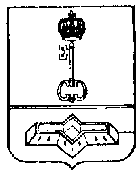 АДМИНИСТРАЦИЯ МУНИЦИПАЛЬНОГО ОБРАЗОВАНИЯШЛИССЕЛЬБУРГСКОЕ ГОРОДСКОЕ ПОСЕЛЕНИЕКИРОВСКОГО МУНИЦИПАЛЬНОГО РАЙОНАЛЕНИНГРАДСКОЙ ОБЛАСТИПОСТАНОВЛЕНИЕот 19.07.2023 № 456Об утверждении норматива средней рыночной стоимости одного квадратного метра общей площади жилого помещения на территории МО Город Шлиссельбург на III квартал 2023  годаВ соответствии с распоряжением Правительства Ленинградской области от 11.12.2007 № 536-р «О полномочиях при определении средней рыночной стоимости одного квадратного метра общей площади жилья по муниципальным образованиям Ленинградской области для расчета размера субсидий, предоставляемых за счет средств областного бюджета Ленинградской области на строительство (приобретение) жилья», распоряжением Комитета по строительству Ленинградской области от 13.03.2020 № 79 «О мерах по обеспечению осуществления полномочий комитета по строительству Ленинградской области по расчету размера субсидий и социальных выплат, предоставляемых на строительство (приобретение) жилья за счет средств областного бюджета Ленинградской области в рамках реализации              на территории Ленинградской области мероприятий государственных программ Российской Федерации «Обеспечение доступным и комфортным жильем и коммунальными услугами граждан Российской Федерации» и «Комплексное развитие сельских территорий», а также мероприятий государственных программ Ленинградской области «Формирование городской среды и обеспечение качественным жильем граждан на территории Ленинградской области» и «Комплексное развитие сельских территорий Ленинградской области», ст. 3, 43 Устава               МО Город Шлиссельбург:1. Утвердить норматив средней рыночной стоимости одного квадратного метра общей площади жилого помещения на территории МО Город Шлиссельбург на третий квартал 2023 года в размере 129905 (сто двадцать девять тысяч девятьсот пять) рублей для расчета размеров социальных выплат для всех категорий граждан, которым указанные социальные выплаты предоставляются на приобретение (строительство) жилых помещений.2.  Контроль за исполнением настоящего постановления оставляю за собой.Исполняющий обязанности главы администрации							                      А.Ф. СопинРазослано: администрация КМР, ОГиУМИ, МКУ «УГХиО», в дело.